Naucz się sprawnie zarządzać ogrzewaniem – weź udział w darmowym kursie online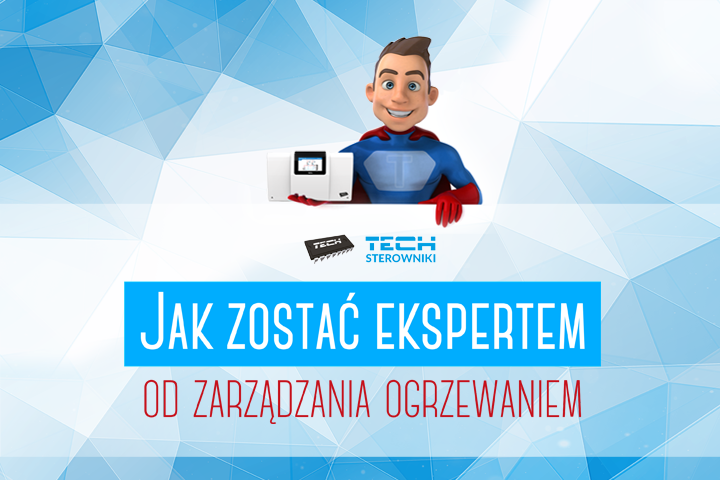 „Jak zostać ekspertem od zarządzania ogrzewaniem” to tytuł darmowego kursu mailowego przygotowanego przez firmę TECH Sterowniki. Udział w nim może wziąć każdy, kto chce nauczyć się sprawnego i oszczędnego zarządzania ciepłem w swoim domu. Wystarczy podać swój adres mailowy, by codziennie przez 10 dni otrzymywać konkretne porady na temat różnych aspektów sterowania ogrzewaniem.Kto może wziąć udział w kursie?Kurs mailowy jest skierowany do wszystkich, którzy chcą zaoszczędzić na ogrzewaniu, zachowując wysoki komfort cieplny. Przydatne informacje znajdą w nim osoby, które dopiero planują montaż instalacji grzewczej, jak i te, które chcą usprawnić tę już działającą. To spora dawka wiedzy zarówno dla osób prywatnych, jak i tych związanych z branżą grzewczą, którzy chcą zwiększyć wydajność swojego ogrzewania i obniżyć rachunki. 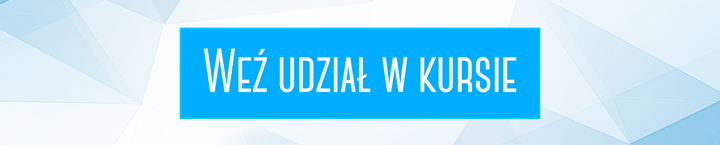 Struktura kursuKurs mailowy składa się z 10 dedykowanych porad. Każdy z jego uczestników, przez 10 dni otrzyma jedną poradę, w której znajdzie informacje na temat wybranego aspektu zarządzania ogrzewaniem. W poradach znajdują się konkretne wskazówki w skondensowanej formie, opatrzone pomocniczymi grafikami i wizualizacjami, ułatwiającymi zrozumienie tematu. Wszystkie materiały będą udostępniane w formacie pdf.Kurs od środkaW kursie znajdują się odpowiedzi na najważniejsze i najczęściej zadawane pytania dotyczące zarządzania ogrzewaniem. Z kursu można dowiedzieć się m.in.:jak dobrać sterowniki do swojego domu/mieszkaniajak zarządzać ogrzewaniem w pomieszczeniach oraz zdalnie jak zwiększyć wydajność pozyskiwania ciepłej wody użytkowejjak najlepiej wykorzystać możliwości swojego sterownikajak rozbudować swój system do sterowania ogrzewaniemW każdej poradzie znajdują się także linki do artykułów, z których może skorzystać, chcąc bardziej szczegółowo zapoznać się z danym tematem.Więcej informacji na temat tego kursu mailowego oraz formularz do zapisu można znaleźć na stronie: https://www.techsterowniki.pl/kurs/ 